Задание 1. Какая из указанных формул имеет название "разность квадратов"?Ответ: Задание 2. Какое разложение на множители выражения  правильное? 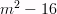 Ответ: Задание 3. Укажите правильное раскрытие скобок в выражении 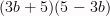 Ответ: Задание 4. Укажите верное раскрытие скобок в выражении 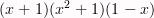 Ответ: Задача 5. Найдите значение выражения 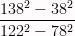 Ответ:
Задание 6. Укажите правильный ответ в уравнении 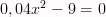 Ответ: Задание 7. Укажите верное разложение на множители выражения  (2 балла)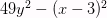  Ответ: Задание 8. Какая из указанных формул имеет название "квадрат разности" ?Ответ: Задание 9. Укажите верное раскрытие скобок в выражении 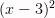 Ответ: Задание 10. Укажите верное раскрытие скобок в выражении  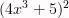 Ответ: Задание 11. Преобразуйте в квадрат двучлена выражение 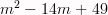 Ответ: Задание 12. Преобразуйте в квадрат двучлена выражение  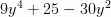 Ответ: Задание 13. Раскройте скобки в выражениии   и приведите полученный многочлен к стандартному виду.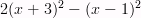 Ответ: Задание 14. Раскройте скобки в выражении  и приведите полученный многочлен к стандартному виду  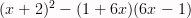 Ответ: Задание 15.  Раскройте скобки в выражении  и укажите правильный ответ.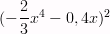 Ответ: Задание 16. Укажите формулу "сумма кубов".Ответ: Задание 17. Укажите верное раскрытие скобок в выражении 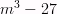 Ответ: Задание 18. Укажите верное раскрытие скобок в выражении 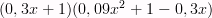 Ответ: 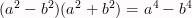 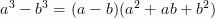 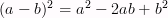 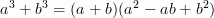  Ни одна из указанных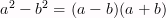 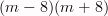 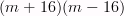 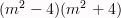 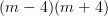 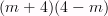  Ни одно из указанных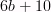 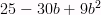 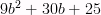 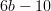 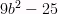 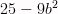 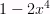 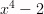 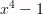 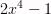 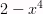 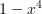 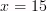 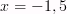 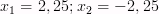 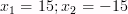 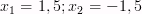 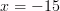 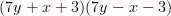 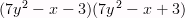 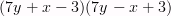 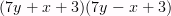 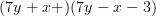 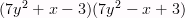  Ни одна из указанных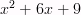 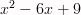 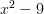 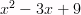 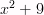 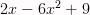 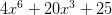 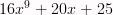 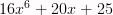 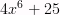 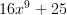 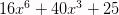 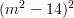 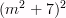 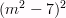 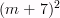 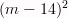 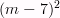 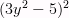 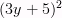 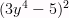 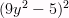 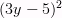 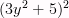 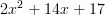 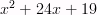 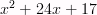 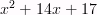 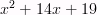 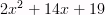 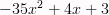 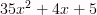 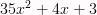 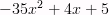 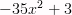 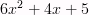 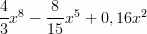 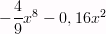 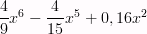 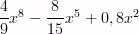 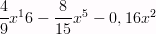 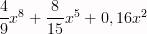 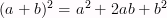  Ни одна из указанных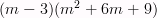 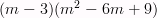 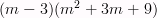 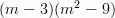 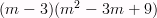 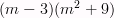 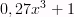 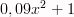 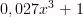 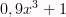 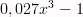 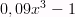 